MADONAS NOVADA PAŠVALDĪBA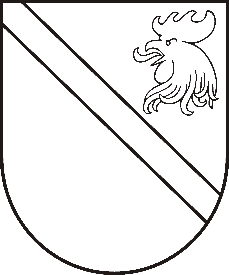 Reģ. Nr. Saieta laukums 1, Madona, Madonas novads, LV-4801tālrunis ,  , e-pasts: dome@madona.lv APSTIPRINĀTIar Madonas novada pašvaldības domes16.01.2018. lēmumu Nr.8 (protokols Nr.1, 8.p.)KONKURSA “MADONA VAR LABĀK!”NOLIKUMS1.VISPĀRĪGIE NOTEIKUMI1.1. Nolikums nosaka kārtību kādā tiek piešķirts Madonas novada pašvaldības (turpmāk - Pašvaldība) līdzfinansējums Madonas novadā reģistrēto mazo un vidējo uzņēmumu (turpmāk - uzņēmumu) projektiem uzņēmējdarbības attīstībai un fizisko personu biznesa ideju projektiem uzņēmējdarbības uzsākšanai (turpmāk – projekti) biznesa ideju konkursa “Madona var labāk!” ietvaros. 1.2. Konkursa nolikumu apstiprina Madonas novada dome.Konkursa īstenošanai tiek piešķirts finansējums EUR 55 000 (piecdesmit pieci tūkstoši euro) apmērā no Madonas novada pašvaldības Uzņēmējdarbības un tūrisma attīstības nodaļas 2018.gada budžeta līdzekļiem. Pašvaldības finansējums šī konkursa ietvaros tiek piešķirts Madonas novada uzņēmumiem, kas reģistrēti LR Uzņēmuma reģistrā, un fiziskām personām, kuras ir gatavas uzsākt uzņēmējdarbību Madonas novada administratīvajā teritorijā, reģistrējot uzņēmumu LR Uzņēmumu reģistrā, ja biznesa idejas pieteikuma izvērtēšanas rezultātā iegūs finansējumu uzņēmējdarbības atbalstam.1.5. Konkursa mērķis ir veicināt uzņēmējdarbības vides attīstību novadā, sekmēt darba vietu radīšanu, jaunu preču un pakalpojumu veidošanu, sekmēt jaunu uzņēmumu veidošanos Madonas novadā.1.6. Šī mērķa īstenošanai Pašvaldība piešķir līdzfinansējumu uzņēmumu un fizisko personu projektiem, kas paredz:jaunu produktu vai pakalpojumu veidošanu;jaunu darba vietu radīšanu; uzņēmuma attīstību ar tiešām eksporta pazīmēm.Līdzfinansējumu nepiešķir projektiem, kas saistīti ar starpnieciskiem darījumiem, nekustamā īpašuma pirkšanu un pārdošanu.1.8. Tiesības piedalīties biznesa ideju konkursā “Madona var labāk!” par Pašvaldības līdzfinansējuma saņemšanu ir uzņēmumam, kas atbilst šādiem kritērijiem:uzņēmums atbilst MVK kategorijas nosacījumiem;uzņēmums ir reģistrēts LR Uzņēmumu reģistrā ar juridisko adresi Madonas novadā un savu faktisko darbību veic Madonas novada teritorijā.1.9. Uz Pašvaldības līdzfinansējumu nevar pretendēt uzņēmums:kas tiek likvidēts, pasludināts par maksātnespējīgu, uzsākts tiesiskās aizsardzības process, tā saimnieciskā darbība ir apturēta vai pārtraukta, vai ir uzsākta tiesvedība par komercdarbības bankrotu;kuram pastāv nodokļu un/vai citu valsts vai pašvaldības noteikto obligāto maksājumu parāds uz pieteikuma iesniegšanas brīdi dalībai konkursā;pret kuru ir tikuši piemēroti Krimināllikumā noteiktie piespiedu ietekmēšanas līdzekļi.Uz Pašvaldības līdzfinansējumu var pretendēt fiziska persona – Madonas novadā deklarēts iedzīvotājs, kurš apņemas nodibināt un reģistrēt uzņēmumu LR Uzņēmumu reģistrā, un attīstīt uzņēmējdarbību Madonas novadā, sava biznesa idejas pieteikuma ietvaros. Viens uzņēmums vai fiziska persona izsludinātā biznesa ideju konkursa “Madona var labāk!” ietvaros var saņemt Pašvaldības līdzfinansējumu tikai vienam biznesa idejas projektam.Viena uzņēmuma vai fiziskas personas vienam biznesa idejas projektam maksimāli pieļaujamais Pašvaldības līdzfinansējuma apmērs ir EUR 4000 (četri tūkstoši euro). Finansējumu virs 2000 EUR var saņemt tie uzņēmumi, kuri 6 mēnešu laikā pēc finansējuma saņemšanas rada vismaz 1 pilnas slodzes darbavietu, kā arī nodrošina līdzfinansējumu vismaz 20 % apmērā no projekta kopējām izmaksām. Par atbalstāmām tiek noteiktas izmaksas, kas tieši saistītas ar komercdarbības izveidi un attīstību, ieguldījumiem komercdarbības pamatlīdzekļos, kā arī nemateriāliem ieguldījumiem: iekārtu, materiālu, instrumentu, informācijas un telekomunikāciju tehnoloģiju iegāde (t.sk. transports, uzstādīšana u.c.), specifiskas tehnikas un/vai iekārtas iegāde (t.sk. iekārtu transports, uzstādīšana, darbinieku apmācība u.c.), pieslēgumu (ceļa, dzelzceļa, elektrības, kanalizācijas, komunikāciju u.c.) būvniecība, rekonstrukcija un remonts, ražošanas ēku būvniecība, rekonstrukcija un remonts, informatīvo materiālu iespiešana un izplatīšana, mārketinga pasākumu izmaksas, licenču saņemšana, patentu reģistrācija, specifiska rakstura programmatūras iegāde.2. PIETEIKUMU IESNIEGŠANAKonkursa pieteikuma iesniegšana:Konkursa pieteikumu var iesniegt personīgi Madonas novada pašvaldības administrācijā, Saieta laukums 1, Madona, LV 4801, 101.kab.;Konkursa pieteikumu var nosūtīt pa pastu Madonas novada pašvaldībai, Saieta laukums 1, Madona, LV-4801, ar norādi – „Konkursam – Madona var labāk” (datums uz pasta nosūtīšanas zīmoga nedrīkst būt vēlāks par Konkursa pieteikumu iesniegšanas termiņu); Papildus iesūtīt Konkursa pieteikumu elektronisko versiju uz e-pasta adresi ilze.vogina@madona.lv.2.2. Konkursa nolikumu, pieteikuma veidlapu un informāciju par konkursa norisi var saņemt pašvaldības Uzņēmējdarbības un tūrisma attīstības nodaļā vai nodaļas mājas lapā internetā www.businessmadona.lv. 2.3. Konkurss norisinās no 2018.gada 1.janvāra līdz 31.decembrim. Konkursa pieteikumus sāk pieņemt no brīža, kad Madonas novada dome apstiprina konkursa nolikumu. 2.4. Konkursa pieteikumus var iesniegt katru mēnesi, līdz tekošā mēneša pēdējās darba dienas plkst.1600. Atbalsta saņemšanai 2018.gadā, konkursa pieteikumus var iesniegt līdz 2018.gada 30.novembrim.3. KONKURSA PIETEIKUMS3.1. Konkursa pieteikums jāsagatavo, izmantojot pieteikuma veidlapu (nolikuma 1.pielikums), kas ir nolikuma neatņemama sastāvdaļa.3.2. Aizpildītajai konkursa pieteikuma veidlapai ir jāpievieno šādi pielikumi:naudas plūsmas prognoze 2 gadiem pa mēnešiem;biznesa idejas īstenotāja jeb projekta vadītāja biogrāfijas apraksts (CV);komercsabiedrības reģistrācijas apliecības kopija vai UR lēmuma kopija (ja iesniedzējs ir juridiska persona);VID izziņa par nodokļu nomaksu (ja iesniedzējs ir juridiska persona);pieteikumam var pievienot arī citus šajā Nolikumā neminētus materiālus un paraugus, kas sniedz priekšstatu par plānotā projekta īstenošanas nepieciešamību.3.3. Konkursa pieteikuma veidlapai ir jābūt aizpildītai datordrukā, ieteicamais burtu lielums - 12.3.4. Konkursa pieteikumam un tā pielikumiem ir jābūt sagatavotiem latviešu valodā.3.5. Konkursa pieteikums (konkursa pieteikuma veidlapa un visi pielikumi) ir jāiesniedz vienā cauršūtā oriģināleksemplārā.3.6. Konkursa pretendents ir atbildīgs par konkursa pieteikumā ietvertās informācijas patiesumu.4. VĒRTĒŠANAS KOMISIJA4.1. Konkursa pieteikumus izvērtē un lēmumu par Pašvaldības līdzfinansējuma piešķiršanu pieņem vērtēšanas pastāvīgā komisija vismaz 6 locekļu sastāvā – pašvaldības pārstāvji, uzņēmēji un nozares eksperti.4.2. Komisijas locekļi paraksta konfidencialitātes vienošanos, apliecinot pretendentu iesniegtās informācijas neizpaušanu trešajām personām.5. PIETEIKUMA IZVĒRTĒŠANA UN LĒMUMA PIEŅEMŠANA5.1. Vērtēšanas komisija, iepazinusies ar iesniegtajiem pieteikumiem, ne vēlāk kā līdz nākamā mēneša 15.datumam, nosaka laiku, kad pretendenti klātienē sniegs savas biznesa idejas prezentāciju un atbildēs uz konkursa komisijas uzdotajiem jautājumiem. Par biznesa ideju prezentēšanas laiku katram pieteikuma iesniedzējam tiek paziņots individuāli uz pieteikumā norādīto e-pasta adresi. Pretendentam sava biznesa ideja jāprezentē maksimums 7 (septiņās) minūtēs brīvi izvēlētā formā.5.2. Konkursa pieteikumi tiek vērtēti kopumā pēc sekojošiem kritērijiem:projekta izstrādes kvalitāte - apraksta precizitāte, izdevumu tāmes pamatotība un pārskatāms noformējums; iespēja nodrošināt profesionālu projekta īstenošanas līmeni un kvalitāti;projekta argumentācija;projekta ilgtspēja un konkurētspēja;nodarbināto skaits uzņēmumā;prognozētā preču vai pakalpojumu tirgus paplašināšanās.Vērtēšanas komisija ir lemttiesīga, ja tās darbā piedalās ne mazāk kā 6 komisijas locekļi.5.4. Konkursa pieteikumu vērtē katrs komisijas loceklis, pēc punktā 5.2. minētajiem kritērijiem. Lēmumus Vērtēšanas komisija pieņem atklāti balsojot.5.5. Pašvaldības līdzfinansējums projektam līdz 2000 EUR tiek piešķirts, ja par tā atbalstīšanu nobalso 5 vērtēšanas komisijas locekļi. Ja projekta pieprasītais finansējums ir virs 2000 EUR, tad finansējums tiek piešķirts, ja par tā atbalstīšanu nobalso 6 vērtēšanas komisijas locekļi. 5.6. Vērtēšanas komisija var pieņemt lēmumu atbalstīt projektu daļēji vai noraidīt to.5.7. Komisijas lēmums atbalsta pretendentiem tiek paziņots ne vēlāk kā trīs darba dienu laikā no tā pieņemšanas brīža.5.8. Konkursa vērtēšanas komisijas lēmums katram konkursa pretendentam tiek paziņots mutiski, sazinoties uz konkursa pieteikumā norādīto kontakttālruni.LĪGUMA SLĒGŠANAS UN ATSKAITĪŠANĀS KĀRTĪBA6.1. Pašvaldība slēdz līgumu ar atbalstītās biznesa idejas īstenotāju par projekta īstenošanu un piešķirtā līdzfinansējuma izlietošanu. Līgums abām pusēm par līdzfinansējuma piešķiršanu jānoslēdz 1 (viena) mēneša laikā no lēmuma spēkā stāšanās dienas. Pretējā gadījumā lēmums par līdzfinansējuma piešķiršanu zaudē spēku.6.2. Biznesa ideja jāīsteno 6 (sešu) mēnešu laikā no līguma ar Pašvaldību noslēgšanas brīža.6.3. Pašvaldības līdzfinansējuma saņēmējs 1 (viena) mēneša laikā pēc projekta īstenošanas beigu termiņa un līdzekļu izlietojuma iesniedz Uzņēmējdarbības un tūrisma attīstības nodaļā (Saieta laukums 1, Madona) pārskatu par projekta īstenošanas gaitu un piešķirtā Pašvaldības līdzfinansējuma izlietojumu (nolikuma 2.pielikums), bet ne vēlāk kā līgumā noteiktajā termiņā.Ja piešķirtais finansējums netiek izmantots atbilstoši konkursa pieteikumā paredzētajam mērķim, Uzņēmums to atmaksā Pašvaldībai 10 (desmit) dienu laikā pēc Pašvaldības rakstiska pieprasījuma saņemšanas.Projekta uzraudzības periods ir diferencēts atbilstoši saņemtā finansējuma apmēram. Uzņēmumam tiek noteikta uzraudzība 2 gadi, ja projekta līdzfinansējums ir līdz 2000 EUR un 3 gadi, ja projektā saņemtais līdzfinansējums no pašvaldības ir lielāks par 2000 EUR.Biznesa idejas īstenotājam savā uzņēmējdarbības veikšanas vietā ir jāizvieto (redzamā vietā) atpazīstamības simbolika ar konkursa “Madona var labāk!” logo.Ja projekta uzraudzības periodā saimnieciskā darbība nav uzsākta, nav izpildīti projekta nosacījumu, vai saimnieciskā darbība netiek veikta regulāri, tad Uzņēmējdarbības, teritoriālo un vides jautājumu komiteja lemj par piešķirtā līdzfinansējuma atmaksu vai iegādāto materiālo vērtību nodošanu Pašvaldībai.Pašvaldībai (t.sk. Uzņēmējdarbības un tūrisma attīstības nodaļai) ir tiesības veikt pārbaudes (t.sk. pārbaudes projekta īstenošanas vietā) pirms Pašvaldības līdzfinansējuma piešķiršanas, kā arī projekta īstenošanas un uzraudzības laikā.Projekta darbības gados Uzņēmumam ir jāapmeklē vismaz 2 Uzņēmējdarbības un tūrisma attīstības nodaļas organizētie pasākumi gadā (semināri, apmācības, izstādes, tirdziņi).Pašvaldībai un Uzņēmējdarbības un tūrisma attīstības nodaļai ir tiesības pieprasīt papildu informāciju no Pašvaldības līdzfinansējuma saņēmēja.Domes priekšsēdētājs 							A.Lungevičs 						1.pielikumsBiznesa ideju konkursa “Madona var labāk!” nolikumamBIZNESA IDEJU PROJEKTU LĪDZFINANSĒŠANAS KONKURSA“MADONA VAR LABĀK!”pieteikuma veidlapaSaņemšanas reģistrācijas numurs un datums:
(aizpilda Madonas novada pašvaldība)PROJEKTA APRAKSTS1.1. Projekta nosaukums;1.2. Projekta īstenošanas vieta; 1.3. Projekta kopējās izmaksas (t.sk. pašvaldības līdzfinansējums);1.4. Projekta mērķis;1.5. Esošās situācijas raksturojums:Vispārēja informācija par uzņēmumu,Produkta/ pakalpojuma apraksts,Tirgus situācija un konkurenti,Mārketinga plāns.1.6. Projekta realizācija:1.6.1. Projekta aktivitāšu plāns (pamatojoties uz punktā 1.4.izvirzīto projekta mērķi, lūdzu, aprakstiet visas aktivitātes, kā projekta mērķis tiktu sasniegts, sniedziet par katru īsu aprakstu – skaidrojumu; šai sadaļai ir jāsniedz informācija, kas un kāpēc tiks izdarīts, lai tiktu sasniegts projekta mērķis): 1.6.2. Projekta aktivitāšu plāna laika grafiks (lūdzu 1.6.1. punktā minētās aktivitātes salieciet laika grafikā, iekrāsojot tos mēnešus, kuros aktivitātes plānots ieviest, piem.1 - janvāris, 2 – februāris, utt.):1.6.3. Projekta ieviešanas riski;1.6.4. Būvniecības darbi (Ja Jūs projektā paredzat veikt būvniecības, rekonstrukcijas, remonta darbus, tad nepieciešams pievienot vai nu saskaņotus būvniecības projektus atbilstoši LR likumdošanai vai arī apliecinājumu, ka nepieciešamā dokumentācija tiks izstrādāta, saskaņota un iesniegta, ja tiks piešķirts Pašvaldības līdzfinansējums);1.6.5. Projekta efektivitāte (ieguvumi no projekta realizācijas);1.6.6. Projekta ietekme uz uzņēmējdarbības vides attīstību Madonas novadā;1.6.7. Cita informācija (jebkura informācija, kas, Jūsuprāt, būtu noderīga un sniegtu pamatotāku informāciju, izvērtējot iesniegto projektu).2. PROJEKTA BUDŽETS2.1. Projekta kopējais budžets EUR (t.sk. pašvaldības līdzfinansējums).2.2. Projekta budžeta atšifrējums *:(informāciju sagatavot saskaņā ar aktivitāšu plānu punktā 1.6.1. Norādiet izmaksas EUR bez PVN, PVN norādiet atsevišķajā ailē):* Gatavojot Projekta budžetu, lūdzu, ņemiet vērā, ka netiks atbalstīta līdzfinansējuma piešķiršana uzņēmuma reģistrēšanai, projekta vadības izmaksu segšanai, biroja uzturēšanas izmaksu segšanai. ** Attiecināmās izmaksas, kuras iespējams līdzfinansēt dotā konkursa ietvaros, ir norādītas Nolikuma 1.14.punktā.2.3 Finansēšanas plāns:3.PROJEKTA PIETEIKUMA IESNIEDZĒJS3.1. Pamatinformācija:* Aizpilda, ja projekta iesniedzējs ir juridiska persona:* Aizpilda, ja projekta iesniedzējs ir fiziska persona:3.2. Uzziņas par banku:APLIECINĀJUMSApliecinu, ka šīs projekta pieteikuma veidlapa un visi pievienotie pielikumi atbilst patiesībai un projektam pieprasītais finansējums tiks izmantots atbilstoši projekta pieteikumā aprakstītajam.Apliecinu, ka nav zināmu iemeslu, kāpēc šis projekts nevarētu tikt īstenots vai varētu tikt aizkavēta tā izpilde, un apstiprinu, ka projektā noteiktās saistības var veikt projekta pieteikuma veidlapā noteiktajā termiņā.2.pielikumsBiznesa ideju konkursa “Madona var labāk!” nolikumam.PĀRSKATS PAR PROJEKTA ĪSTENOŠANU UN PAŠVALDĪBAS LĪDZFINANSĒJUMA IZLIETOŠANUPiešķirtā finansējuma apstiprinājumsProjekta īstenošanas laiksInformācija par projekta finansējuma apjomu4. Projekta īss apraksts (ietver informāciju par projekta ieviešanas ģeogrāfisko vietu, mērķiem, sasniegtajiem rezultātiem un projekta ilgtspēju)5. Projekta ietvaros veiktie pasākumi6. Izmaiņas projekta īstenošanas gaitāNorādiet izmaiņas (ja tādas radušās) starp iesniegtajā projekta pieteikumā un faktiski realizētajām aktivitātēm un finansējuma izlietojumu, paskaidrojot izmaiņu iemeslus7. PublicitāteAprakstiet, kāda veida publicitāte bija Jūsu projektam.8. Projekta īstenošanas finanšu pārskats* Maksājumus apliecinoši dokumenti – dokumenti, kas apliecina apmaksas veikšanu (maksājumu uzdevumi, avansa norēķini, kases izdevumu orderis), kas satur visus nepieciešamos rekvizītus atbilstoši tiesību aktiem.** Darījumu apliecinoši dokumenti – dokumenti, kas apliecina darījumu veikšanu (pavadzīmes – rēķini, rēķins – faktūra, kvītis, līgumi, čeki, rīkojumi u.t.t.), kas satur visus nepieciešamos rekvizītus atbilstoši tiesību aktiem.*** Visas dokumentu kopijas jāpievieno pārskatam.Pielikumā: dokumentu kopijas uz ____ lapām.Apstiprinu, ka Madonas novada pašvaldības piešķirtais līdzfinansējums izlietots paredzētajiem mērķiem, līgumā norādīto aktivitāšu īstenošanai un atbilstoši šim pārskatam. Visi projekta ietvaros veikto darījumu un maksājumu apliecinošie dokumentu oriģināli tiks saglabāti 5 gadus no šī Pārskata iesniegšanas Madonas novada pašvaldībā.Projekta pieteikuma iesniedzējsNr.Aktivitātes nosaukumsKomentārs, pamatojums1.........2.........Nr.Aktivitātes nosaukums1234567891011121....2.....Aktivitātes nosaukumsAktivitātes kopējās izmaksas (EUR)Izmaksu atšifrējums un paskaidrojumi1. Aktivitāte „....”2. Aktivitāte „....”........Kopā bez PVNPVNKOPĀ ar PVNFinanšu avotsKopsumma (EUR)Procentdaļa (%)Privātie līdzekļiPašvaldības finansējums Kredīts bankāCitsKOPĀ100%Pilns juridiskais nosaukums Juridiskais statussJuridiskā adrese un KontaktadreseReģistrācijas Nr.Nodokļu maksātāja reģistrācijas Nr.PVN maksātāja reģistrācijas Nr. (ja piemērojams)KontaktpersonaTelefona Nr.E-pasta adreseInterneta mājas lapas adrese Vārds UzvārdsJuridiskais statussDeklarētā dzīvesvieta KontaktadresePersonas kodsTelefona Nr.E-pasta adreseBankas nosaukums:SWIFT kods:Konta numurs:ParakstsAmats, komercsabiedrība (juridiskai personai)Vārds UzvārdsDatumsTelefona numursElektroniskā pasta adreseProjekta nosaukums: Projekta īstenotājs:Finansēšanas līgumaFinansēšanas līgumanumursdatumsNolīdzgadsdatumsmēnesisgadsdatumsmēnesisMadonas novada pašvaldības līdzfinansējums, EURMadonas novada pašvaldības līdzfinansējums, EURProjekta kopējas izmaksas, EURPiešķirtā summaIzlietotā summaAtlikumsProjektā īstenotās aktivitātesAktivitātes rezultātsAktivitātes dokumentāls apliecinājumsVeiktās izmaiņas projekta aktivitātēs un finansējuma izlietošanāIzmaiņu iemesliIzmaiņu sekasPublicitātes avots(atzīmēt ar X)Publicitātes avots(atzīmēt ar X)Apraksts(īss apraksts par projekta publicitāti attiecīgajā mēdijā)TVRadioPreseInternetsCitiNpk.Maksājuma mērķis (pamatojums)Maksājumus apliecinoša dokumenta nosaukums, numurs*SaņēmējsApmaksas datumsSumma, EURDarījumu apliecinoša dokumenta nosaukums, numurs**Darījuma datums10,0020,0030,00...0,00KOPĀ ( 1 + 2 + 3 + ...)KOPĀ ( 1 + 2 + 3 + ...)KOPĀ ( 1 + 2 + 3 + ...)KOPĀ ( 1 + 2 + 3 + ...)KOPĀ ( 1 + 2 + 3 + ...)0,00(Uzņēmuma vadītāja  vārds, uzvārds)(paraksts)(datums)(Projekta vadītāja  vārds, uzvārds)(paraksts)(datums)